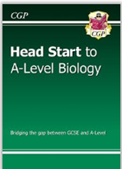 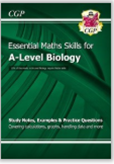 Welcome to A Level Biology. To help you with your studies until you join us here at Callywith See below for some suggestions of books, websites, films, podcasts, TV shows and citizen science activities which will keep you up to date with biological knowledge. Welcome to A Level Biology. To help you with your studies until you join us here at Callywith See below for some suggestions of books, websites, films, podcasts, TV shows and citizen science activities which will keep you up to date with biological knowledge. Welcome to A Level Biology. To help you with your studies until you join us here at Callywith See below for some suggestions of books, websites, films, podcasts, TV shows and citizen science activities which will keep you up to date with biological knowledge. 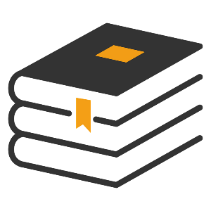 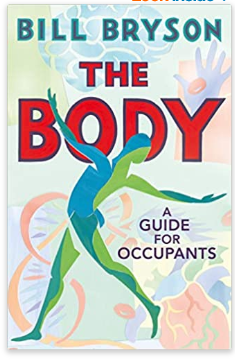 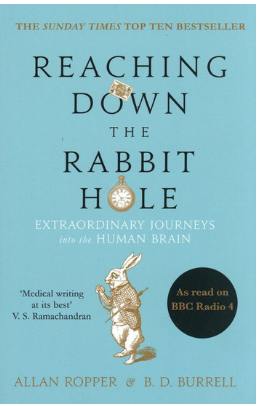 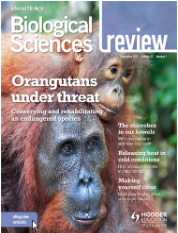 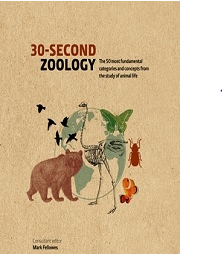 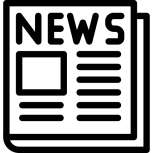 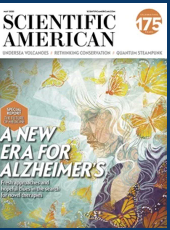 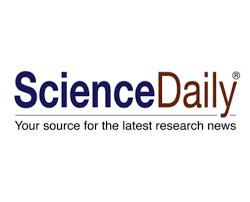 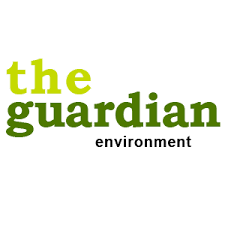 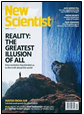 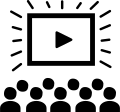 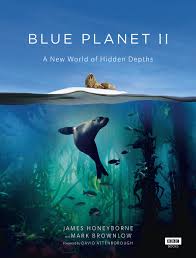 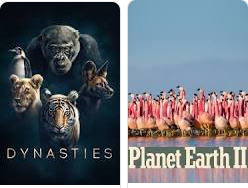 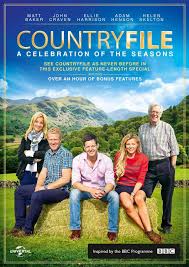 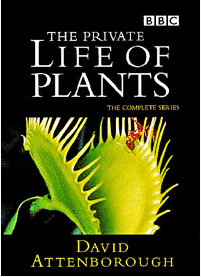 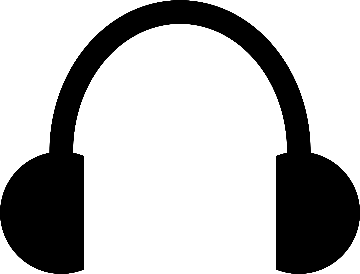 Overheard - National Geographic PodcastScience weekly - The Guardian PodcastBBC the Documentary PodcastThe Living Planet PodcastsBBC 30 animals that have made us smarterBBC Science Hour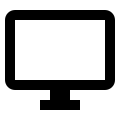 BBC Science and Nature playlistColchester Zoo Live at 11am and 1pmiPlayer dynastiesiPlayerprimatesChris Packham live at 9am for social distancing nature talksiPlayer Seven Worlds One Planet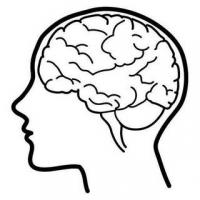 Citizen Science penguin-watchCitizen Science rainfall-rescueThe Big Butterfly Countthebiologist.rsb.org.uk/ gardening-the-planetthebiologist.rsb.org.uk/-the-wonder-of-whiskers